Hello everyone!!!Dzisiaj jest wyjątkowy dzień  – „Father’s day”. Kto to jest Father albo też inaczej Daddy ? Pamiętacie? To tata!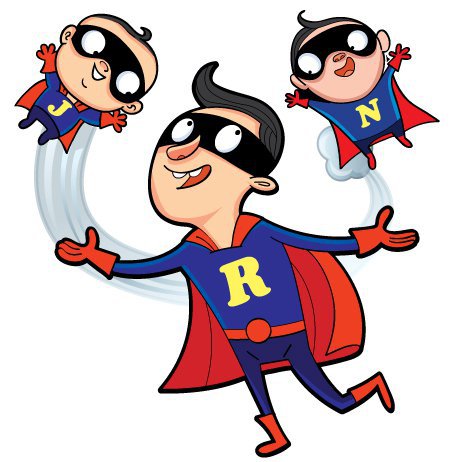 Activity 1Jak powiedzieć bliskiej osobie, że ją kochamy? Wysłuchaj i spróbuj zaśpiewać piosenkę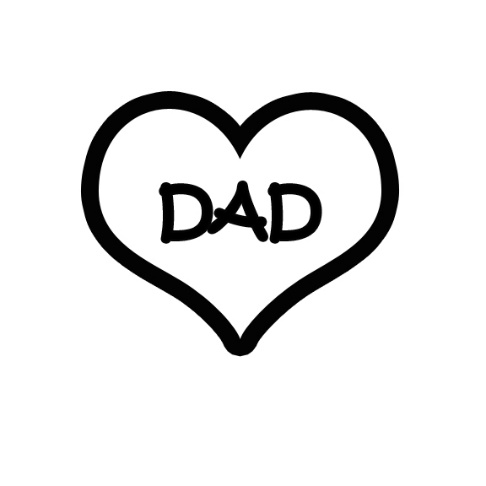 	Link do piosenki: https://youtu.be/Tm4jDxUqQgg"I LOVE MY DADDY YES I DO by Kiboomers I love my daddy, x3    kocham mojego tatęyes I do.  tak kochamHere's a kiss and a hug for you  Przesyłam buziaki i uściski dla Ciebie Thank you daddy for all you do  Dziękuję za wszystko co robiszHappy Father's Day x 3 Wesołego Dnia TatyI love you. Kocham CięActivity 2Połącz tatę z jego samochodem. Pokoloruj kluczyk na właściwy kolor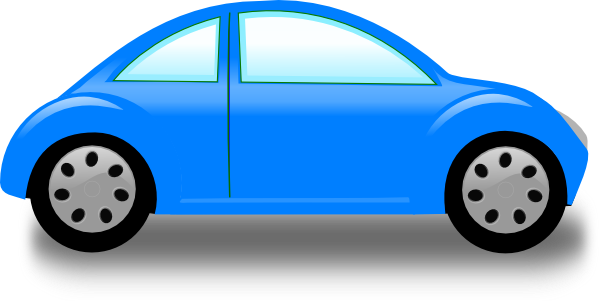 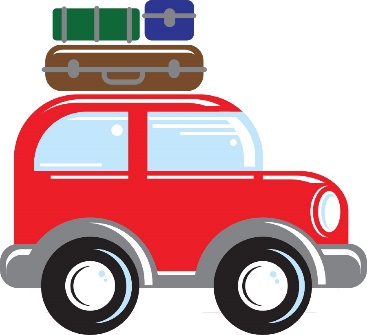 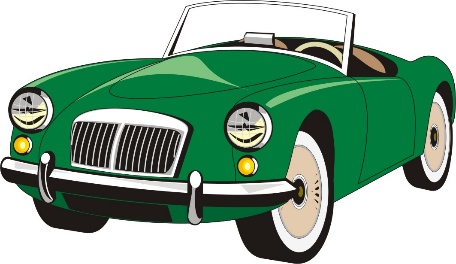 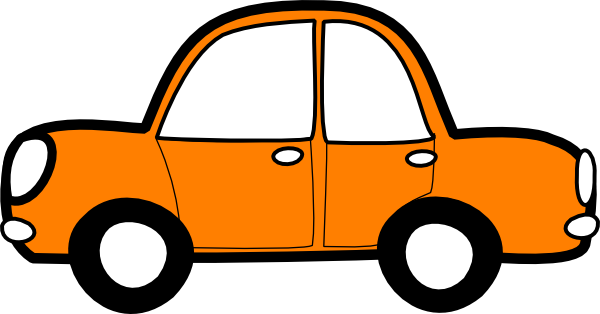 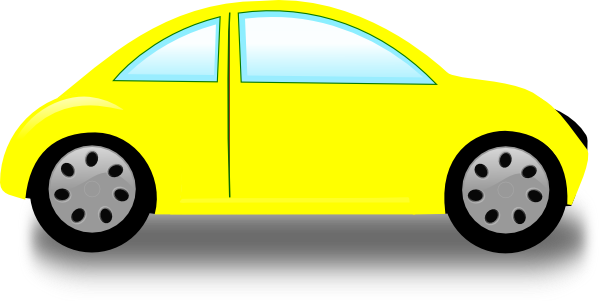 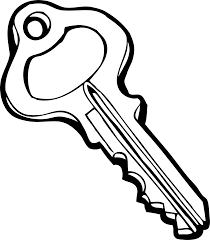 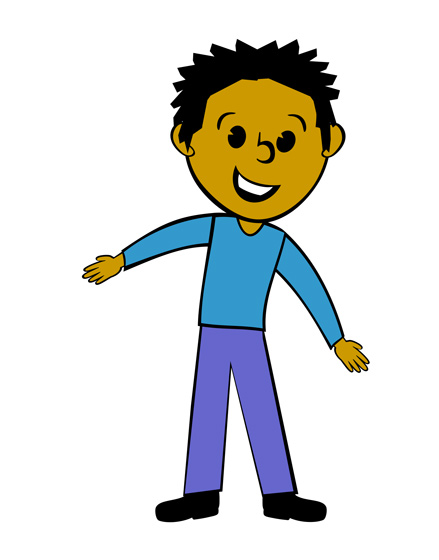 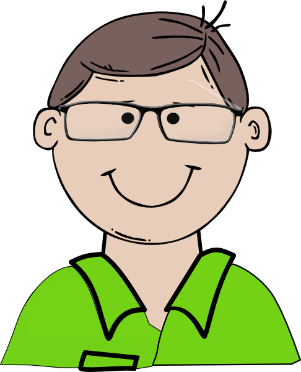 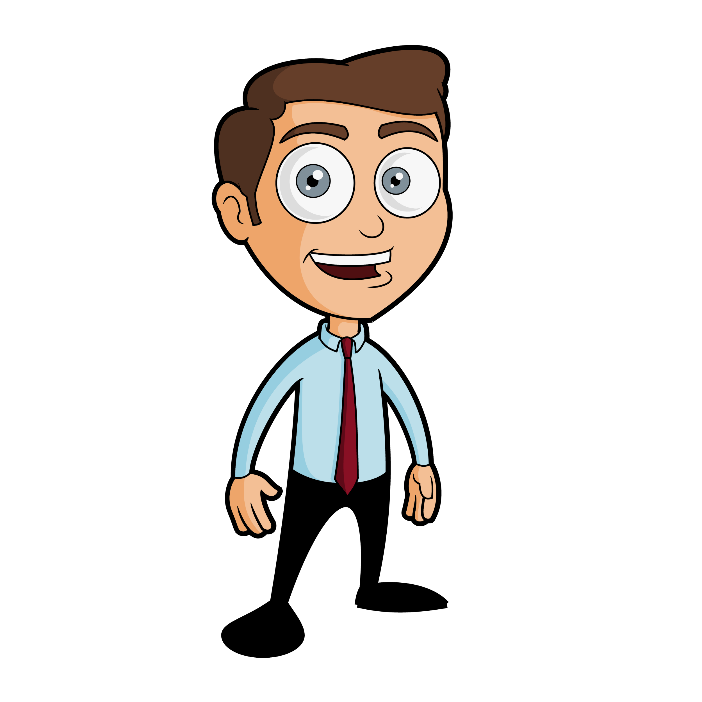 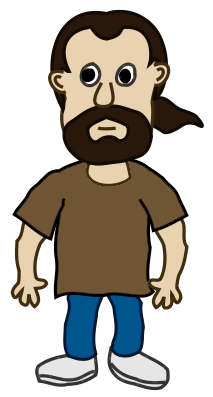 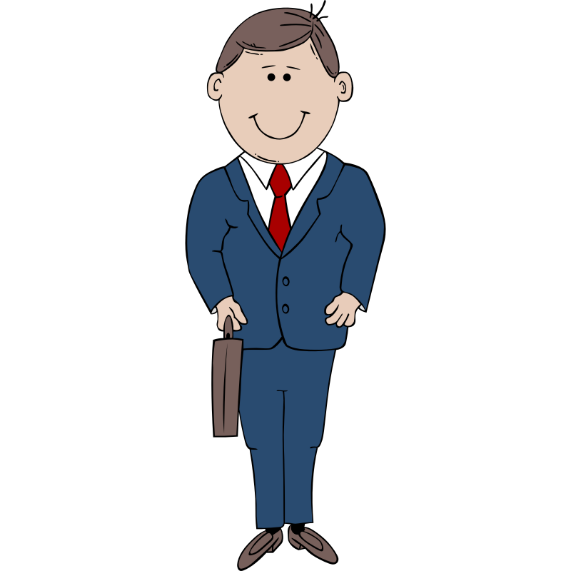 Activity 3Zapraszam do kolorowania laurki dla taty. Wybierz swój wzór i pokoloruj.Gotowe laurki do pobrania i wydrukowania:http://www.squishycutedesigns.com/file/tie-coloring-card.pdf http://www.squishycutedesigns.com/file/1-dad-coloring-card.pdf Have fun and happy father’s day!!!